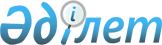 Об утверждении типовой формы договора об аутсорсинге в сфере занятости населенияПриказ Заместителя Премьер-Министра - Министра труда и социальной защиты населения Республики Казахстан от 13 июня 2023 года № 218. Зарегистрирован в Министерстве юстиции Республики Казахстан 15 июня 2023 года № 32798
      Примечание ИЗПИ!Вводится в действие с 01.07.2023.
      В соответствии с частью четвертой пункта 4 статьи 106 Социального кодекса Республики Казахстан ПРИКАЗЫВАЮ:
      1. Утвердить прилагаемую типовую форму договора об аутсорсинге услуг в сфере занятости населения согласно приложению 1 к настоящему приказу.
      2. Признать утратившим силу приказ и структурные элементы некоторых приказов Министра труда и социальной защиты населения Республики Казахстан согласно приложению 2 к настоящему приказу.
      3. Департаменту занятости населения Министерства труда и социальной защиты населения Республики Казахстан в установленном законодательством порядке обеспечить:
      1) государственную регистрацию настоящего приказа в Министерстве юстиции Республики Казахстан; 
      2) размещение настоящего приказа на интернет-ресурсе Министерства труда и социальной защиты населения Республики Казахстан после его официальной публикации;
      3) в течение десяти рабочих дней после государственной регистрации настоящего приказа в Министерстве юстиции Республики Казахстан представление в Департамент юридической службы Министерства труда и социальной защиты населения Республики Казахстан сведений об исполнении мероприятий, предусмотренных подпунктами 1) и 2) настоящего пункта.
      4. Контроль за исполнением настоящего приказа возложить на курирующего вице-министра труда и социальной защиты населения Республики Казахстан.
      5. Настоящий приказ вводится в действие с 1 июля 2023 года и подлежит официальному опубликованию.
      "СОГЛАСОВАН"Министерствонациональной экономикиРеспублики Казахстан Типовой договор об аутсорсинге услуг в сфере занятости населения
      Центр трудовой мобильности _____________________________________________                               (города областного значения, города республиканского                               значения, столицы, бизнес-идентификационный номер)в лице ________________________________________________, действующего на основании(должность, фамилия, имя, отчество (при наличии) лица, подписывающего)_______________________________________________________________________________, (устава, доверенности № _______ от "____" ____________ 20 ___ г.) именуемый вдальнейшем "Заказчик", с одной стороны и частного карьерного центра_______________________________________________________________________________(наименование, бизнес-идентификационный номер/ индивидуальный идентификационный номерименуемый в дальнейшем "Поставщик" в лице ______________________________________,                         (фамилия, имя, отчество (при наличии) уполномоченного лица)действующего (ей) на основании ______________________ _____________________ с другойстороны, далее совместно именуемые "Стороны" заключили настоящий договор обаутсорсинге услуг в сфере занятости населения (далее – Договор) и  пришли к соглашениюо нижеследующем: Глава 1. Предмет Договора
      1. Поставщик обязуется оказать услугу по трудовому посредничеству в отношении зарегистрированных безработных (далее – Услуга) в количестве ___ человек, в том числе первой категории ___ человек, второй категории ____ человек, третьей категории ___ человек, а также по проведению социальной профессиональной ориентации согласно условиям, требованиям по ценам на Услугу (тарифам), являющимися неотъемлемой частью Договора, а Заказчик обязуется принять оказанную Услугу и оплатить за нее на условиях настоящего Договора при условии надлежащего исполнения Поставщиком своих обязательств по Договору:
      по специфике "код специфики" - "наименование договора".
      2. Условия, оговоренные в Договоре, образуют данный Договор и считаются его неотъемлемой частью. Глава 2. Общая сумма Договора и условия оплаты
      3. Общая сумма по настоящему Договору составляет__________________________ тенге (сумма прописью) (далее - сумма Договора), в том числе сумма Договора на:
      ___ год составляет ____ тенге (сумма прописью);
      ___ год составляет ____ тенге (сумма прописью).
      <в т.ч. указать сумму НДС в случае, если Поставщик является плательщиком налога на добавленную стоимость, либо отсутствие НДС в случае, если Поставщик не является плательщиком НДС>
      Цена за оказание Услуги по трудовому посредничеству в отношении зарегистрированных безработных составляет:
      безработного первой категории - _____ тенге,
      безработного второй категории - _____ тенге,
      безработного третьей категории - _____ тенге.
      4. Финансирование Услуг Поставщика производится в пределах средств, предусмотренных настоящим Договором и в порядке, установленном Правилами организации и финансирования аутсорсинга услуг в сфере занятости населения, утвержденный уполномоченным органом в соответствии с абзацем восьмым подпункта 5) статьи 12 Социального Кодекса Республики Казахстан.
      5. Сумма Договора подлежит корректировке с учетом фактически оказанного объема услуг.
      6. Оплата услуг, оказанных по настоящему Договору:
      1) за выполнение первого этапа Услуги – не позднее 5 (пяти) рабочих дней после вступления Договора в силу Заказчик производит предварительный платеж в размере 20 (двадцати) процентов от суммы Договора.
      В случае нетрудоустройства безработных в течение срока, указанного в пункте 8 настоящего Договора, Поставщик в течение 10 (десяти) рабочих дней с даты подписания Сторонами акта оказанных услуг осуществляет возврат части суммы предварительного платежа пропорционально количеству нетрудоустроенных, на основании представленного Поставщиком акта оказанных услуг;
      2) за выполнение второго этапа услуги – не позднее 10 (десяти) рабочих дней с даты подписания Сторонами акта оказанных услуг в размере 50 (пятидесяти) процентов от цены за оказание Услуги при непрерывной занятости безработного на одном рабочем месте (у одного работодателя) в течение 3 (трех) месяцев согласно акту оказанных услуг;
      3) за выполнение третьего этапа услуги – не позднее 10 (десяти) рабочих дней с даты подписания Сторонами акта оказанных услуг в размере 30 (тридцати) процентов от цены за оказание Услуги при непрерывной занятости безработного на одном рабочем месте (у одного работодателя) в течение 6 (шести) месяцев согласно акту оказанных услуг. Глава 3. Оказание Услуг
      7. Поставщик осуществляет трудовое посредничество и обеспечивает трудоустройство безработных на постоянное рабочее место по Договору с продолжительностью непрерывной занятости на одном рабочем месте (либо у одного работодателя) не менее 6 (шести) месяцев, а также проводит социальную профессиональную ориентацию.
      8. Трудоустройство безработного по Договору обеспечивается в течение 30 (тридцати) рабочих дней с даты заключения Договора.
      9. Безработным, нетрудоустроенным в течение срока, указанного в пункте 8 настоящего Договора, оказание услуг по трудовому посредничеству и трудоустройству на постоянную работу осуществляется Заказчиком. Глава 4. Права и обязанности Сторон
      10. Поставщик вправе:
      1) требовать от Заказчика оплату за оказанные Услуги по Договору;
      2) запрашивать и получать своевременно и в полном объеме информацию от Заказчика по условиям настоящего Договора;
      3) использовать при оказании Услуг порталenbek.kz.
      11. Поставщик обязуется:
      1) обеспечить полное и надлежащее исполнение взятых на себя обязательств по Договору;
      2) без предварительного письменного согласия Заказчика не использовать информацию, кроме как в целях реализации Договора;
      3) по требованию Заказчика предоставлять информацию о ходе исполнения обязательств по Договору;
      4) возмещать Заказчику в полном объеме причиненные ему убытки, вызванные ненадлежащим выполнением Поставщиком условий Договора и (или) иными неправомерными действиями;
      5) нести ответственность за неисполнение и (или) ненадлежащее исполнение обязательств по Договору в соответствии с действующим законодательством;
      6) ежемесячно предоставлять Заказчику информацию о реализации Договора;
      7) обеспечивать меры по недопущению рисков отсутствия или недостаточности финансовых средств для исполнения обязательств по настоящему Договору;
      8) не передавать свои обязательства третьим лицам по настоящему Договору.
      12. Заказчик вправе:
      1) запрашивать информацию, связанную с оказанием Услуг по настоящему Договору.
      13. Заказчик обязуется:
      1) проверять качество оказанных Услуг;
      2) производить оплату за оказанные Услуги Поставщику в порядке и сроки, установленные настоящим Договором;
      3) при выявлении несоответствий оказанных Услуг незамедлительно письменно уведомить Поставщика;
      4) разъяснять условия Договора по запросу Поставщика;
      5) обеспечить полное и надлежащее исполнение взятых на себя обязательств по Договору;
      6) предоставлять достоверную (актуальную) информацию о безработных;
      7) нести ответственность за неисполнение и (или) ненадлежащее исполнение обязательств по Договору в соответствии с действующим законодательством. Глава 5. Ответственность сторон
      14. За неисполнение, либо ненадлежащее исполнение своих обязанностей, предусмотренных настоящим Договором Стороны несут ответственность, установленную законодательными актами Республики Казахстан.
      15. Меры ответственности сторон, не предусмотренные в настоящем договоре, применяются в соответствии с нормами гражданского законодательства Республики Казахстан.
      16. Окончание срока действия настоящего Договора не освобождает стороны от ответственности за его нарушение, имевшее место до истечения этого срока. Глава 6. Изменение и расторжение Договора
      17. Изменения в Договор вносятся в случаях:
      1) изменения суммы или объема Услуг, предусмотренных настоящим Договором;
      2) по взаимному согласию Сторон в части уменьшения цены на Услуги и соответственно суммы Договора;
      3) если Поставщик в процессе исполнения заключенного с ним Договора предложил при условии неизменности цены за единицу Услуг более лучшие качественные и (или) технические характеристики либо сроки и (или) условия оказания Услуг, являющихся предметом заключенного с ним Договора.
      18. Сумма настоящего Договора подлежит изменению в случаях:
      1) изменения Заказчиком объема услуг;
      2) ненадлежащего исполнения Поставщиком обязательств по настоящему Договору;
      3) отказа безработного от услуг трудового посредничества, оказываемых Поставщиком;
      4) самостоятельного трудоустройства безработного в течение срока, указанного в пункте 8 настоящего Договора;
      5) отказа Поставщика от исполнения части обязательств по настоящему Договору.
      19. В случае отказа Сторон от исполнения обязательств по настоящему Договору, Стороны в течение 3 (трех) рабочих дней направляют уведомления в письменной форме с указанием суммы, причины, даты прекращения исполнений обязательств по настоящему Договору.
      20. Неисполнение, несвоевременное или ненадлежащее исполнение Сторонами условий настоящего Договора являются основаниями для его расторжения в одностороннем порядке.
      21. Настоящий Договор расторгается со дня обнаружения фактов, предусмотренных пунктом 20 настоящего договора путем направления Сторонами уведомления в произвольной форме. Глава 7. Обстоятельства непреодолимой силы
      22. Стороны не исполнившие или ненадлежащим образом исполнившие обязательства по настоящему Договору, несут имущественную ответственность, если не докажут, что надлежащее исполнение оказалось невозможным вследствие непреодолимой силы, то есть чрезвычайных и непредотвратимых при данных условиях обстоятельствах (стихийные явления, военные действия).
      23. При возникновении обстоятельств непреодолимой силы Стороны направляют письменное уведомление в произвольной форме о таких обстоятельствах и их причинах.
      Доказательством обстоятельств непреодолимой силы будут служить официальные документы уполномоченного органа Республики Казахстан, подтверждающие возникновение обстоятельств непреодолимой силы.
      24. Несвоевременное уведомление лишает Сторон права ссылаться на обстоятельства, предусмотренные пунктом 22 настоящего Договора, как на основание, освобождающее от ответственности по настоящему Договору.
      25. После прекращения обстоятельств непреодолимой силы Стороны незамедлительно возобновляет исполнение обязательств по настоящему Договору и в течение 3 (трех) рабочих дней после прекращения обстоятельств, предусмотренных пунктом 22 настоящего Договора, в произвольной форме уведомляет Заказчика. Глава 8. Порядок разрешения споров
      26. Все споры и разногласия, возникающие между Сторонами по настоящему Договору или в связи с ним, разрешаются путем переговоров между Сторонами.
      27. В случае невыполнения или ненадлежащего выполнения Сторонами своих обязательств в рамках настоящего Договора все споры и разногласия разрешаются в соответствии с Административным процедурно-процессуальным кодексом Республики Казахстан. Глава 9. Прочие условия
      28. Настоящий Договор составлен в четырех экземплярах, имеющих одинаковую юридическую силу, один экземпляр находится у Заказчика, другой у Поставщика.
      29. Настоящий Договор составлен на казахском и русском языках.
      30. Уведомления Сторон, направляемые другой Стороне в соответствии с настоящим Договором, высылаются посредством почтовой связи, общедоступных электронных информационных систем с последующим представлением оригиналов.
      31. Настоящий Договор вступает в силу со дня его подписания и действует до _____________________.
      32. В случае необходимости Договор продлевается по соглашению Сторон. Глава 10. Реквизиты сторон Перечень утративших силу приказа и структурных элементов некоторых приказов Министра труда и социальной защиты населения Республики Казахстан
      1. Приказ Министра труда и социальной защиты населения Республики Казахстан от 19 июня 2018 года № 256 "Об утверждении типовой формы договора об аутсорсинге услуг в сфере занятости населения" (зарегистрирован в Реестре государственной регистрации нормативных правовых актов под № 17186).
      2. Пункт 2 Перечня некоторых приказов Министра труда и социальной защиты населения Республики Казахстан, в которые вносятся изменения и дополнение, утвержденный приказом Министра труда и социальной защиты населения Республики Казахстан от 20 сентября 2018 года № 400 "О внесении изменений и дополнения в некоторые приказы Министра труда и социальной защиты населения Республики Казахстан" (зарегистрирован в Реестре государственной регистрации нормативных правовых актов под № 17428).
      3. Пункт 3 Перечня некоторых приказов Министра труда и социальной защиты населения Республики Казахстан, в которые вносятся изменения, утвержденный приказом Министра труда и социальной защиты населения Республики Казахстан от 26 июня 2019 года № 345 "О внесении изменений в некоторые приказы Министра труда и социальной защиты населения Республики Казахстан" (зарегистрирован в Реестре государственной регистрации нормативных правовых актов под № 18912).
					© 2012. РГП на ПХВ «Институт законодательства и правовой информации Республики Казахстан» Министерства юстиции Республики Казахстан
				
      Заместитель Премьер-Министра -Министр труда и социальнойзащиты населения Республики Казахстан 

Т. Дуйсенова
приложение 1 к приказу
Заместитель Премьер-
Министра - Министр труда и
социальной защиты населения
Республики Казахстан
от 13 июня 2023 года № 218Форма
Место заключения ________
"__"_________20___ года
Заказчик

Поставщик

_____________________________________(полное наименование)_____________________________________(юридический адрес)_____________________________________(телефон, факс)_____________________________________(бизнес идентификационный номер)_____________________________________(банковский идентификационный код)_____________________________________(индивидуальный идентификационный код)_____________________________________(наименование банка)_____________________________________(фамилия, имя, отчество (при его наличии)уполномоченного представителя)_____________________________________(подпись) М.П.
_____________________________________(полное наименование юридического лица/фамилия, имя, отчество (при наличии)физического лица)_____________________________________(адрес)_____________________________________(телефон, факс)_____________________________________(бизнес идентификационный номер/индивидуальный идентификационный номер)_____________________________________(банковский идентификационный код)_____________________________________(индивидуальный идентификационный код)_____________________________________(наименование банка)_____________________________________(фамилия, имя, отчество (при его наличии)уполномоченного представителя)_____________________________________(подпись) М.П. (при наличии)Приложение 2 к приказу
Заместитель Премьер-
Министра - Министр труда и
социальной защиты населения
Республики Казахстан
от 13 июня 2023 года № 218